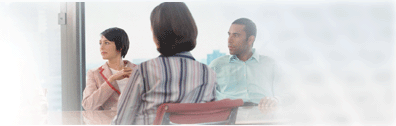 SUPPORT GROUPS FOR CARERS OF ADULTS WITH MENTAL HEALTH PROBLEMSSUPPORT GROUPS FOR CARERS OF ADULTS WITH MENTAL HEALTH PROBLEMSSUPPORT GROUPS FOR CARERS OF ADULTS WITH MENTAL HEALTH PROBLEMSSUPPORT GROUPS FOR CARERS OF ADULTS WITH MENTAL HEALTH PROBLEMSSUPPORT GROUPS FOR CARERS OF ADULTS WITH MENTAL HEALTH PROBLEMSSUPPORT GROUPS FOR CARERS OF ADULTS WITH MENTAL HEALTH PROBLEMSSUPPORT GROUPS FOR CARERS OF ADULTS WITH MENTAL HEALTH PROBLEMSOrganisation andLocationOrganisation andLocationVenueGroup InformationGroup InformationContact AddressContact Name& Tel. No.Mendip Mental Health Carers GroupMendip Mental Health Carers GroupThe BridgePriory ParkGlastonbury Road WellsMeets last Tuesday of each month 6.30 – 8.30pmMeets last Tuesday of each month 6.30 – 8.30pmThe Bridge, Priory ParkGlastonbury Road,Wells BA5 1TJSue Chappell 01749 83659707738 898774Yeovil Adult Mental Health Carers Support GroupYeovil Adult Mental Health Carers Support GroupSouth Street Centre20 South StreetYeovil, BA20 1QEMeets last ThursdayOf each month1 – 3pm Meets last ThursdayOf each month1 – 3pm Holly CourtSummerlands, Preston RdYeovil BA20 2BNMargaret Egbo01935 42842007738 898775Chard Mental Health Carers GroupChard Mental Health Carers GroupEleos Café28 Fore Street Chard Meets last Monday every month7 – 9pmMeets last Monday every month7 – 9pmHolly CourtSummerlands, Preston RdYeovil BA20 2BNMargaret Egbo01935 42842007738 898775Bridgwater Carers GroupBridgwater Carers Group 11-13 Bridgwater Community church, Eastover, Bridgwater, Somerset, TA6 5AGLast Thursday of every month10.00 – 12.00Suggested Contribution Donation £1Last Thursday of every month10.00 – 12.00Suggested Contribution Donation £1Glanville HouseChurch StreetBridgwaterTA6 5ATPippa Hendon01278 72023807909 906811Taunton Carers GroupTaunton Carers GroupWellsprings Chapel Quantock RoadTaunton2nd Wednesday of the month11am to 1pm2nd Wednesday of the month11am to 1pmFoundation HouseWellsprings RoadTauntonTA2 7PQFor further details telephoneClaire Oberthur 07738 187822Keith Ayers07464 499375Taunton Carers Craft ClubTaunton Carers Craft ClubWellsprings ChapelQuantock RoadTaunton4th Weds of the month11 – 1pm4th Weds of the month11 – 1pmContactClaire Oberthur07738 187822Or Larissa Lovett07464 496345Minehead Mental Health Carers GroupMinehead Mental Health Carers GroupTownsend House, Townsend Road, Minehead, Somerset, TA24 5RGDonations Welcome11am-1pmAlways the Tuesday within the same week as the last Thursday of the month 11am-1pmAlways the Tuesday within the same week as the last Thursday of the month Glanville HouseChurch StreetBridgwaterTA6 5ATPippa Hendon01278 72023807909 906811EquilibriumThe Bipolar OrganisationMDF (Somerset) self-help group, open to anyone with the diagnosis and for those who play a caring role.EquilibriumThe Bipolar OrganisationMDF (Somerset) self-help group, open to anyone with the diagnosis and for those who play a caring role.Meetings are held in Taunton on a 6 weekly basis Contact Phil for more details and datesMeetings are held in Taunton on a 6 weekly basis Contact Phil for more details and datesEquilibriumThe Bipolar OrganisationPriory Field House20 Canon StreetTaunton TA1 1SWCo-ordinator: Phil Cracknell'bipolar@btconnect.com'01823 323363 for more info on dates and timesHeads UpCarers GroupWellsHeads UpCarers GroupWellsHeads UpUpper BreachSouth HorringtonWellsBA5 3QGKate Wilkins on 07546216823.Somerset Drugs and Alcohol Service Family and Carer’s GroupSDAS is a service for both young people and adultsSomerset Drugs and Alcohol Service Family and Carer’s GroupSDAS is a service for both young people and adultsRing contact to find out dates and times of support groupsRing contact to find out dates and times of support groupsFor more information or to attend contact Gez or Judy on 01823 328463SUPPORT GROUPS FOR CARERS OF OLDER PEOPLE WITH MENTAL HEALTH PROBLEMSSUPPORT GROUPS FOR CARERS OF OLDER PEOPLE WITH MENTAL HEALTH PROBLEMSSUPPORT GROUPS FOR CARERS OF OLDER PEOPLE WITH MENTAL HEALTH PROBLEMSSUPPORT GROUPS FOR CARERS OF OLDER PEOPLE WITH MENTAL HEALTH PROBLEMSSUPPORT GROUPS FOR CARERS OF OLDER PEOPLE WITH MENTAL HEALTH PROBLEMSSUPPORT GROUPS FOR CARERS OF OLDER PEOPLE WITH MENTAL HEALTH PROBLEMSSUPPORT GROUPS FOR CARERS OF OLDER PEOPLE WITH MENTAL HEALTH PROBLEMSOrganisation andLocation Venue Venue GroupInformationGroupInformationContact AddressContact Name& Tel No.Rosewood Carers GroupCommunity RoomRosewood CloseBurnham on SeaCommunity RoomRosewood CloseBurnham on SeaMeets alternate Wednesdays1.30 – 2.30pmTransport & Sitting availableMeets alternate Wednesdays1.30 – 2.30pmTransport & Sitting availableKevin Baker:07851077360bakersat22@gmail.comYeovil Older Adults mental health groupSt James ChurchPreston RoadYeovilBA20 2EZSt James ChurchPreston RoadYeovilBA20 2EZLast Weds of the month10 – 12pmLast Weds of the month10 – 12pmHolly CourtPreston RoadYeovilbA20 2BXSue King07464 496344Frome Memory Carer Drop inChantry HousePark RoadFromeBA11 1EYChantry HousePark RoadFromeBA11 1EYLast Tuesday of the month (December will differ – please contact for more info)1pm – 2.30pmLast Tuesday of the month (December will differ – please contact for more info)1pm – 2.30pmThe BridgePriory Health parkWellsJo Sylvester07909 877657Wells Memory Loss GroupThe BridgeGlastonbury RoadWellsThe BridgeGlastonbury RoadWellsMeets 4th Wednesday of the month  1.30 – 3pmMeets 4th Wednesday of the month  1.30 – 3pmThe BridgePriory Health ParkWellsJo Sylvester07909 877657SUPPORT GROUPS FOR PARENT CARERS OF CHILDREN/ADOLESCENT WITH MENTAL HEALTH PROBLEMSSUPPORT GROUPS FOR PARENT CARERS OF CHILDREN/ADOLESCENT WITH MENTAL HEALTH PROBLEMSSUPPORT GROUPS FOR PARENT CARERS OF CHILDREN/ADOLESCENT WITH MENTAL HEALTH PROBLEMSSUPPORT GROUPS FOR PARENT CARERS OF CHILDREN/ADOLESCENT WITH MENTAL HEALTH PROBLEMSSUPPORT GROUPS FOR PARENT CARERS OF CHILDREN/ADOLESCENT WITH MENTAL HEALTH PROBLEMSSUPPORT GROUPS FOR PARENT CARERS OF CHILDREN/ADOLESCENT WITH MENTAL HEALTH PROBLEMSSUPPORT GROUPS FOR PARENT CARERS OF CHILDREN/ADOLESCENT WITH MENTAL HEALTH PROBLEMSSUPPORT GROUPS FOR PARENT CARERS OF CHILDREN/ADOLESCENT WITH MENTAL HEALTH PROBLEMSSUPPORT GROUPS FOR PARENT CARERS OF CHILDREN/ADOLESCENT WITH MENTAL HEALTH PROBLEMSOrganisation and LocationOrganisation and LocationVenue Venue Group informationContact addressContact addressContact addressContact name & tel no:CAMHS East Somerset Carers GroupCAMHS East Somerset Carers GroupThe AngelLangport The AngelLangport Last Tuesday in the month1030 – 1230pmThe BridgeGlastonbury RoadWellsThe BridgeGlastonbury RoadWellsThe BridgeGlastonbury RoadWells07500991712Burnham   CAMHS Support groupBurnham   CAMHS Support groupPrincess TheatreBurnham on SeaPrincess TheatreBurnham on SeaEvery 3 months8th November and 10th January10am – 12pmRun byJeanette HumphriesJanette Baker07771 810499CAMHS Support groupWestCAMHS Support groupWestFoxes HotelMineheadFoxes HotelMineheadLast Tuesday of the month11am – 1pmJanette Baker07771 810499SUPPORT GROUPS FOR CARERS OF PEOPLE WITH AN EATING DISORDERSUPPORT GROUPS FOR CARERS OF PEOPLE WITH AN EATING DISORDERSUPPORT GROUPS FOR CARERS OF PEOPLE WITH AN EATING DISORDERSUPPORT GROUPS FOR CARERS OF PEOPLE WITH AN EATING DISORDERSUPPORT GROUPS FOR CARERS OF PEOPLE WITH AN EATING DISORDERSUPPORT GROUPS FOR CARERS OF PEOPLE WITH AN EATING DISORDERSUPPORT GROUPS FOR CARERS OF PEOPLE WITH AN EATING DISORDERSUPPORT GROUPS FOR CARERS OF PEOPLE WITH AN EATING DISORDERSUPPORT GROUPS FOR CARERS OF PEOPLE WITH AN EATING DISORDERCarers Eating Disorders Support GroupHolly CourtSummerlands, Preston RdYeovil BA20 2BNHolly CourtSummerlands, Preston RdYeovil BA20 2BNMeets first Monday of every month 7 – 9pmMeets first Monday of every month 7 – 9pmHolly CourtSummerlands, Preston RdYeovil BA20 2BNHolly CourtSummerlands, Preston RdYeovil BA20 2BNMargaret Egbo01935 42842007738 898775Margaret Egbo01935 42842007738 898775ASPERGERS SUPPORT GROUPSASPERGERS SUPPORT GROUPSASPERGERS SUPPORT GROUPSASPERGERS SUPPORT GROUPSASPERGERS SUPPORT GROUPSASPERGERS SUPPORT GROUPSASPERGERS SUPPORT GROUPSASPERGERS SUPPORT GROUPSASPERGERS SUPPORT GROUPSAspergers Carers GroupHolly CourtSummerlandsPreston RoadYeovilHolly CourtSummerlandsPreston RoadYeovilMeets last Tuesday of the month10 – 12.30Meets last Tuesday of the month10 – 12.30Holly CourtSummerlands, Preston RdYeovil BA20 2BNc/o Margaret Egbo01935 42842007738 898775c/o Margaret Egbo01935 42842007738 898775c/o Margaret Egbo01935 42842007738 898775CATSCoping with Aspergers Through SupportSydenham Family Cente, Fairfax Road, Bridgewater, Somerset, TA6 4LSSydenham Family Cente, Fairfax Road, Bridgewater, Somerset, TA6 4LS2nd  Wednesday  of each month at 10 – 12pmTerm time only2nd  Wednesday  of each month at 10 – 12pmTerm time onlyTerry Thake terence.thake@sky.com   01984 641 594   07846934113Terry Thake terence.thake@sky.com   01984 641 594   07846934113Terry Thake terence.thake@sky.com   01984 641 594   07846934113Taunton Aspergers Support GroupSt Michaels ChurchGalmingtonTauntonTA1 4TPSt Michaels ChurchGalmingtonTauntonTA1 4TP1st Tuesday of the month7.30 – 9.30pm (except bank holidays)1st Tuesday of the month7.30 – 9.30pm (except bank holidays)For further detail contact Jilly Campbell on 01823 432446.For further detail contact Jilly Campbell on 01823 432446.For further detail contact Jilly Campbell on 01823 432446.